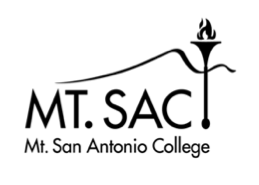 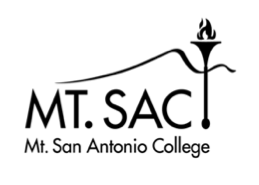 Committee Goals and Progress Report2019-20Committee name:  Education Design Committee  Name of person completing the report:   Kristina Allende  Instructions: 	Due by March 31, 2020:  Columns 1 and 2 Due by June 1, 2020: Column 3Please enter your committee’s outcomes and accomplishments in Column 3 and submit electronically to bhebert3@mtsac.edu (on behalf of the President’s Advisory Council).(EXPAND AS NECESSARY)Committee GoalCommittee GoalLink to College Goal #Completed Outcomes/Accomplishments(descriptive bullet list)GOAL # 1:Committee website up-to-date6, 11, 14Committee website up-to-dateGOAL #2:Continue effective communication regarding curriculum development and the approval process.6, 12, 14The Curriculum Liaison and /or the Assistant Curriculum Liaison make weekly reports to the Academic Senate Executive Board and the Academic Senate.  GOAL #3:Review, revise, and update WebCMS forms and links, and train WebCMS users on the new 10.0 version.6, 12, 14WebCMS trainings were conducted in winter and spring 2020.  Forms are nearly complete, with the Distance Learning Course Amendment Form continuing to be worked on.  GOAL #4:Code Alignment Project: Revise and advise departments on the proper coding of courses and programs.8, 10, 11, 14Met with departments in fall 2019 and winter 2020 to assist in this process.  All new code alignment decisions were entered into COCI at the CCCCO.GOAL #5:Evaluate the new curriculum approval process.8, 10, 11, 14Due to COVID-19, this was not down to completion.  However, a recommendation was made to the Academic Senate Executive Board regarding this process.  It has yet to make its way through the process. 